คู่มือการปฏิบัติงานเพื่อป้องกันผลประโยชน์ทับซ้อน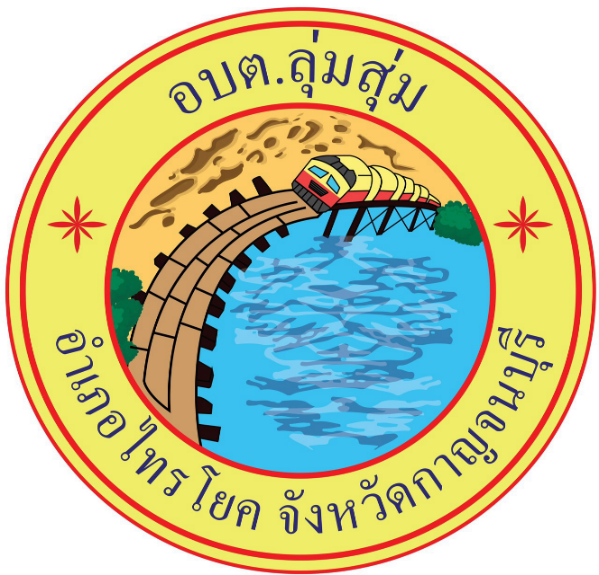 องค์การบริหารส่วนตำบลลุ่มสุ่มอำเภอไทรโยค จังหวัดกาญจนบุรีคํานํา		องค์กรปกครองส่วนท้องถิ่นในฐานะเป็นผู้ใช้อำนาจรัฐในการปกครองและบริหารจัดการ               ในเขตพื้นที่รับผิดชอบเป็นหน่วยงานที่มีหน้าที่ในการให้บริการสาธารณะด้านต่างๆ ซึ่งดำเนินการแก้ไขปัญหาต่างๆที่เกิดขึ้นให้แก่คนในท้องถิ่นเป็นองค์กรที่มีความใกล้ชิดกับประชาชน และมีความเข้าใจในสภาพและรับรู้ถึงสาเหตุของปัญหาที่เกิดขึ้นภายในท้องถิ่นดีกว่าหน่วยงานราชการส่วนกลาง ในการปฏิบัติงานและดำเนินการขององค์กรปกครองส่วนท้องถิ่นย่อมอาจส่งผลกระทบต่อชุมชนและประเทศชาติ ซึ่งอาจมีสาเหตุมาจากการปฏิบัติหน้าที่หรือละเว้นการปฏิบัติหน้าที่โดยมิชอบ หรือได้ใช้อำนาจในตำแหน่งหน้าที่เพื่อแสวงหาผลประโยชน์ที่มิควรได้โดยชอบด้วยกฎหมาย รวมทั้งปัญหาการทุจริตคอรัปชั่นอันเป็นปัญหาของสังคมไทยที่เกิดขึ้นมาเป็นเวลานาน ทั้งในเชิงขนาด และความสลับซับซ้อนของปัญหาทุจริต ซึ่งทางคณะรักษาความสงบแห่งชาติ หรือ คสช. ได้มีคำสั่งที่ ๖๙/๒๕๕๗ เรื่อง มาตรการป้องกันและแก้ไขปัญหาการทุจริตประพฤติมิชอบ โดยทุกส่วนราชการและหน่วยงานภาครัฐ กำหนดมาตรการหรือแนวทางแก้ไขปัญหาการทุจริตประพฤติมิชอบ โดยมุ่งเน้นการสร้างธรรมาภิบาลในการบริหารงาน และส่งเสริมการมีส่วนร่วมจากทุกส่วนในการตรวจสอบ เฝ้าระวัง เพื่อสกัดกั้นเพื่อมิให้เกิดการทุจริตได้		องค์การบริหารส่วนตำบลลุ่มสุ่ม ได้ตระหนักถึงความสำคัญในการปฏิบัติงานและการดำเนินการขององค์กรปกครองส่วนท้องถิ่น การปฏิบัติหน้าที่หรือละเว้นการปฏิบัติหน้าที่โดยมิชอบ หรือได้ใช้อำนาจในตำแหน่งหน้าที่เพื่อแสวงหาผลประโยชน์ที่มิควรได้โดยชอบด้วยกฎหมาย จึงดำเนินการจัดทำคู่มือการปฏิบัติงานเพื่อป้องกันผลประโยชน์ทับซ้อนขององค์การบริหารส่วนตำบลลุ่มสุ่ม เพื่อเป็นแนวทางในการปฏิบัติงานต่อไป								     องค์การบริหารส่วนตำบลลุ่มสุ่ม								อำเภอไทรโยค จังหวัดกาญจนบุรีสารบัญ											หน้าบทที่ ๑ การบริหารจัดการผลประโยชน์ทับซ้อน 						1บทที่ ๒ มาตรการทางกฎหมายเกี่ยวกับการป้องกันผลประโยชน์ทับซ้อน			8บทที่ ๓ แนวทางปฏิบัติเพื่อป้องกันผลประโยชน์ทับซ้อน					 ๑2-1-บทที่ ๑การบริหารจัดการผลประโยชน์ทับซ้อนความหมายของผลประโยชน์ทับซ้อน (Conflict of Interests)		ผลประโยชน์ทับซ้อน หรือความขัดแย้งกันระหว่างผลประโยชน์ส่วนตัวและผลประโยชน์ส่วนรวมหรือผลประโยชน์ขัดกัน หมายถึง การที่เจ้าหน้าที่รัฐปฏิบัติหน้าที่โดยคํานึงถึงประโยชน์ส่วนตนหรือพวกพ้องเป็นหลัก ซึ่งถือเป็นความผิดเชิงจริยธรรมและเป็นความผิดขั้นแรกที่จะนําไปสู่การทุจริตสํานักงาน ก.พ. ได้นิยามความขัดแย้งกันระหว่างผลประโยชน์ทับซ้อนและผลประโยชน์ส่วนรวม หรือ Conflict of Interests หมายถึง สถานการณ์หรือการกระทําที่บุคคลไม่ว่าจะเป็นนักการเมืองข้าราชการ พนักงานบริษัท หรือผู้บริการมีผลประโยชน์ส่วนตัวมากจนมีผลต่อการตัดสินใจ หรือการปฏิบัติหน้าที่ในตําแหน่งหน้าที่ที่บุคคลนั้นรับผิดชอบอยู่ และส่งผลกระทบต่อประโยชน์ของส่วนรวม กล่าวคือ การที่เจ้าหน้าที่ของรัฐตัดสินใจหรือปฏิบัติหน้าที่ในตําแหน่งของตนอันก่อให้เกิดประโยชน์ต่อตนเองหรือพวกพ้องมากกว่าประโยชน์ส่วนรวม ซึ่งการกระทําดังกล่าวจะเกิดขึ้นอย่างรู้ตัวหรือไม่รู้ตัว ทั้งเจตนาและไม่เจตนาในรูปแบบที่หลากหลาย จนกระทั่งกลายเป็นธรรมเนียมปฏิบัติที่ไม่เห็นว่าเป็นความผิด ตัวอย่างการกระทําดังกล่าวมีให้พบเห็นได้มากในสังคม ส่งผลให้บุคคลนั้นขาดการตัดสินใจที่เที่ยงธรรม เนื่องจากการยึดผลประโยชน์ส่วนตนเป็นหลักได้ส่งผลเสียหายให้เกิดขึ้นกับประเทศชาติก่อให้เกิดการกระทําที่ผิดจริยธรรมและจรรยาบรรณของเจ้าหน้าที่   ของรัฐที่ต้องคํานึงถึงประโยชน์สาธารณะ แต่ทําหน้าที่กลับตัดสินใจหรือปฏิบัติหน้าที่โดยคํานึงถึงประโยชน์ส่วนตนหรือพวกพ้องเป็นหลักความขัดแย้ง Conflict สถานการณ์ที่ขัดกัน ไม่ลงรอยเป็นเหตุการณ์อันเกิดขึ้น เมื่อบุคคลไม่สามารถตัดสินใจกระทําอย่างใดอย่างหนึ่ง ความขัดแย้งอาจเกิดขึ้นได้จากความไม่ลงรอยกัน ในเรื่องความคิดแนวทางปฏิบัติหรือผลประโยชน์ผลประโยชน์ส่วนตัว(Private Interest)เป็นผลตอบแทน ที่บุคคลได้รับโดยเห็นว่ามีคุณค่าที่จะสนองตอบความต้องการของตนเองหรือของกลุ่มที่ตนเองเกี่ยวข้อง ผลประโยชน์เป็นสิ่งจูงใจให้คนเรามีพฤติกรรมต่างๆ เพื่อสนองความต้องการทั้งหลายผลประโยชน์ส่วนรวมหรือผลประโยชน์สาธารณะ (Public Interest) สิ่งใดก็ตามที่ให้ประโยชน์สุขแก่กลุ่มบุคคลทั้งหลายในสังคม ผลประโยชน์สาธารณะยังหมายถึงหลักประโยชน์ต่อมวลสมาชิกในสังคมพฤติกรรมที่เข้าข่ายผลประโยชน์ ทับซ้อนเจ้าหน้าที่ของรัฐควรมีจิตสํานึกในการปฏิบัติหน้าที่ราชการ โดยคํานึงถึงประโยชน์ส่วนรวมมากกว่าประโยชน์ส่วนตนเสมอ 		ตัวอย่างพฤติกรรมที่เข้าข่ายผลประโยชน์ทับซ้อนหรือเข้าข่ายความขัดแย้งระหว่างผลประโยชน์ส่วนตนและผลประโยชน์ส่วนรวมที่ส่งผลกระทบอย่างรุนแรงต่อสังคมไทย ได้แก่		๑. หาประโยชน์ให้ตนเอง หรือ การใช้อํานาจหน้าที่เพื่อตนเอง เช่น ข้าราชการใช้อํานาจหน้าที่ทําให้บริษัทตัวเองได้งานรับเหมาจากรัฐ หรือฝากลูกหลานเข้าทํางาน		๒. รับผลประโยชน์คือ การรับสินบนหรือรับของขวัญ เช่น เป็นเจ้าพนักงานสรรพากรแล้วรับเงินจากผู้มาเสียภาษีหรือเป็นเจ้าหน้าที่จัดซื้อแล้วรับของกํานัลจากร้านค้า	         3. ใช้อิทธิพล เป็นการเรียกผลตอบแทนในการใช้อิทธิพลในตําแหน่งหน้าที่เกิดส่งผลที่เป็นคุณแก่ฝ่ายใดฝ่ายหนึ่งอย่างไม่เป็นธรรม-2-		๔. ใช้ทรัพย์สินของทางราชการเพื่อประโยชน์ส่วนตน เช่น การใช้รถยนต์หรือคอมพิวเตอร์ของราชการทํางานส่วนตัว		๕. ใช้ข้อมูลลับของทางราชการ เป็นการทําข้อมูลลับขอทางราชการไม่เปิดเผยเพื่อรับสิ่งตอบแทนที่เป็นประโยชน์ในรูปของเงินหรือประโยชน์อื่นๆ หรือนําไปเปิดเผยให้ญาติหรือพวกพ้องเพื่อแสวงหาประโยชน์จากข้อมูลเหล่านั้น		๖. การทํางานพิเศษ เช่น เป็นที่ปรึกษาหรือตั้งบริษัทดําเนินธุรกิจซ้อนกับหน่วยงานที่ตนเองทํางานอยู่ประจำ		๗. การทํางานหลังเกษียณ คือการทํางานกับผู้อื่นหลังออกจากที่ทํางานเดิม โดยใช้ความรู้หรืออิทธิพลจากที่เคยปฏิบัติหน้าที่ราชการมารับงาน หรือเอาประโยชน์ให้กับตนเองหรือพวกพ้อง		องค์กรสากล Organization for Economic Cooperation and Development นิยามผลประโยชน์ทับซ้อน Conflict of Interest เป็นความทับซ้อนระหว่างผลประโยชน์ส่วนตัวและผลประโยชน์สาธารณะที่มีผลต่อการปฏิบัติหน้าที่ของเจ้าหน้าที่ของรัฐ ผลประโยชน์ทับซ้อนมี ๓ ประเภท		๑. ผลประโยชน์ทับซ้อนที่เกิดขึ้นจริง มีความทับซ้อนระหว่างผลประโยชน์ส่วนตนและสาธารณะเกิดขึ้น		๒. ผลประโยชน์ทับซ้อนที่เห็นเป็นพบประโยชน์ทับซ้อนที่คนเห็นว่ามีแต่จริงๆ อาจไม่มีก็ได้ถ้าจัดการผลประโยชน์ทับซ้อนประเภทนี้อย่างขาดประสิทธิภาพก็อาจนํามาซึ่งผลเสียไม่น้อยกว่าการจัดการผลประโยชน์ทับซ้อนที่เกิดขึ้นจริง ข้อนี้แสดงว่าเจ้าหน้าที่ไม่เพียงแต่จะต้องประพฤติตนอย่างมีจริยธรรมเท่านั้น แต่ต้องทําให้คนอื่นๆ รับรู้และเห็นด้วยว่าไม่ได้รับประโยชน์เช่นนั้นจริง		๓. ผลประโยชน์ทับซ้อนที่เป็นไปได้ ผลประโยชน์ส่วนตนที่มีในปัจจุบันอาจจะทับซ้อนกับผลประโยชน์สาธารณะได้ในอนาคตหน้าที่ทับซ้อนหรือผลประโยชน์เบียดซ้อนกัน มี ๒ ประเภท	  	 3.๑. ประเภทแรก เกิดจากการที่เจ้าหน้าที่มีบทบาทหน้าที่มากกว่าหนึ่ง เช่น เป็นเจ้าหน้าที่ในหน่วยงานและเป็นคณะกรรมการด้านระเบียบวินัยประจําหน่วยงานด้วย ปัญหาจะเกิดเมื่อไม่สามารถแยกแยะบทบาทหน้าที่ทั้งสองออกจากกันได้อาจทําให้ทํางานไม่มีประสิทธิภาพ หรือแม้กระทั่งเกิดความผิดพลาดหรือ ผิดกฎหมาย ปกติหน่วยงานมักมีกลไกป้องกันปัญหานี้โดยแยกแยะบทบาทหน้าที่ต่างๆ ให้ชัดเจน แต่ก็ยัง มีปัญหาได้โดยเฉพาะอย่างยิ่งในหน่วยงานที่มีกําลังคนน้อยหรือมีเจ้าหน้าที่บางคนเท่านั้นที่สามารถทํางานบางอย่างที่คนอื่นๆ ทําไม่ได้คนส่วนใหญ่ไม่ค่อยห่วงปัญหานี้กันเพราะดูเหมือนไม่มีเรื่องผลประโยชน์ส่วนตนมาเกี่ยวข้อง		 3.2 ประเภทที่สอง เกิดจากการที่เจ้าหน้าที่มีบทบาทหน้าที่มากกว่าหนึ่งบทบาท และการทําบทบาทหน้าที่ในหน่วยงานหนึ่งนั้น ทําให้ได้ข้อมูลภายในบางอย่างที่อาจนํามาใช้ประโยชน์แก่การทําบทบาทหน้าที่ให้แก่อีกหน่วยงานหนึ่งได้ผลเสียคือ ถ้านําข้อมูลมาใช้ก็อาจเกิดการประพฤติมิชอบหรือความลําเอียง/อคติ ต่อคนบางกลุ่มควรถือว่าหน้าที่ทับซ้อนเป็นปัญหาผลประโยชน์ทับซ้อนด้วย เพราะว่ามีหลักการจัดการแบบเดียวกัน นั่นคือ การตัดสินใจทําหน้าที่ต้องเป็นกลางและกลไกการจัดการผลประโยชน์ทับซ้อนก็สามารถนํามาจัดการกับหน้าที่ทับซ้อนได้-3-หลักการ ๔ ประการสําหรับการจัดการผลประโยชน์ทับซ้อน		๑. ปกป้องผลประโยชน์สาธารณะ การทําเพื่อผลประโยชน์ของสาธารณะเป็นหน้าที่หลักเจ้าหน้าที่ต้องตัดสินใจและให้คําแนะนําภายในกรอบกฎหมายและนโยบาย จะต้องทํางานในขอบเขตหน้าที่พิจารณาความถูกผิด  ไปตามเนื้อผ้า ไม่ให้ผลประโยชน์ส่วนตนมาแทรกแซง รวมถึงความเห็นหรือทัศนคติส่วนบุคคลปฏิบัติต่อแต่ละบุคคลอย่างเป็นกลาง ไม่มีอคติลําเอียงด้วยเรื่องศาสนา อาชีพ จุดยืนทางการเมืองเผ่าพันธุ์วงศ์ตระกูล ฯลฯ ทั้งนี้เจ้าหน้าที่ไม่เพียงปฏิบัติตามกฎหมายเท่านั้น แต่ต้องมีจริยธรรมด้วย		๒. สนับสนุนความโปร่งใสและพร้อมรับผิด การจัดการผลประโยชน์ทับซ้อนต้องอาศัยกระบวนการแสวงหา เปิดเผยและจัดการที่โปร่งใส นั่นคือ เปิดโอกาสให้ตรวจสอบ และมีความพร้อมรับผิดมีวิธีการต่างๆ เช่น จดทะเบียนผลประโยชน์โยกย้ายเจ้าหน้าที่จากตําแหน่งที่เกี่ยวข้องกับผลประโยชน์ทับซ้อนการเปิดเผยผลประโยชน์ส่วนตนหรือความสัมพันธ์ที่อาจมีผลต่อการปฏิบัติหน้าที่ถือเป็นขั้นตอนแรกของการจัดการผลประโยชน์ทับซ้อน การใช้กระบวนการอย่างเปิดเผยทั่วหน้า จะทําให้เจ้าหน้าที่ร่วมมือและสร้างความเชื่อมั่นแก่ประชาชน ผู้รับบริการ และผู้มีส่วนได้เสีย		๓. ส่งเสริมความรับผิดชอบส่วนบุคคลและปฏิบัติตนเป็นแบบอย่าง การแก้ปัญหาหรือจัดการผลประโยชน์ทับซ้อนจะสะท้อนถึงความยึดหลักคุณธรรมและความเป็นมืออาชีพของเจ้าหน้าที่และองค์กรการจัดการต้องอาศัยข้อมูลนําเข้าจากทุกระดับในองค์กร ฝ่ายบริหารต้องรับผิดชอบเรื่องการสร้างระบบและนโยบาย และเจ้าหน้าที่ก็มีความรับผิดชอบต้องระบุผลประโยชน์ทับซ้อนที่ตนมีเจ้าหน้าที่ต้องจัดการกับเรื่องส่วนตน เพื่อหลีกเลี่ยงผลประโยชน์ทับซ้อนมากที่สุดเท่าที่ทําได้และผู้บริหารก็ต้องเป็นแบบอย่างด้วย		๔. สร้างวัฒนธรรมองค์กร ผู้บริหารต้องสร้างสภาพแวดล้อมเชิงนโยบายที่ช่วยสนับสนุนการตัดสินใจในเวลาที่มีประเด็นผลประโยชน์ทับซ้อนที่เกิดขึ้น และการสร้างวัฒนธรรมแห่งความซื่อตรงต่อหน้าที่ซึ่งต้องอาศัยวิธีการดังนี้		- ให้ข้อแนะนําและการฝึกอบรมเจ้าหน้าที่เพื่อส่งเสริมความเข้าใจเกี่ยวกับกฎเกณฑ์และการปฏิบัติรวมถึงการใช้กฎเกณฑ์ที่มีในสภาพแวดล้อมการทํางาน 	         - ส่งเสริมให้มีการสื่อสารอย่างเปิดเผยและมีการเสวนาแลกเปลี่ยนเพื่อให้เจ้าหน้าที่สบายใจในการเปิดเผยและหารือเกี่ยวกับผลประโยชน์ทับซ้อนในที่ทํางาน	         - ป้องกันไม่ให้ข้อมูลเกี่ยวกับผลประโยชน์ทับซ้อนที่เจ้าหน้าที่เปิดเผยเพื่อมิให้มีผู้นําไปใช้ในทางที่ผิด	         - ให้เจ้าหน้าที่มีส่วนร่วมในการพัฒนาและปรับปรุงนโยบายและกระบวนการจัดการผลประโยชน์ทับซ้อน เพื่อให้รู้สึกเป็นเจ้าของและปฏิบัติตามในเวลาเดียวกันก็ต้องสร้างระบบโดยการพัฒนาในเรื่องต่อไปนี้-4-		 - มาตรฐานในการส่งเสริมความซื่อตรงต่อหน้าที่โดยรวมไว้ในข้อกําหนดทางจริยธรรม กระบวนการระบุความเสี่ยงและจัดการผลประโยชน์ทับซ้อน กลไกความพร้อมรับผิดทั้งภายในและภายนอก		- วิธีการจัดการ (รวมถึงการลงโทษ) ที่ทําให้เจ้าหน้าที่ถือว่าเป็นความรับผิดของตนเองที่จะต้องทําตามกฎระเบียบและมาตรฐานแนวทางการจัดการผลประโยชน์ทับซ้อนกรอบการทํางานนี้เป็นวิธีการกว้างๆ ไม่จํากัดอยู่กับรายละเอียดข้อกฎหมายที่เกี่ยวข้องสามารถนําไปพัฒนาเป็นรูปแบบการจัดการตามบริบ   ขององค์กรและกฎหมายได้๖ ขั้นตอน สําหรับการพัฒนาและการปฏิบัติตามนโยบายการจัดการผลประโยชน์ทับซ้อน		๑. ระบุว่ามีผลประโยชน์ทับซ้อนแบบใดบ้างที่มักเกิดขึ้นในองค์กร		๒. พัฒนานโยบายที่เหมาะสม รวมถึงกลยุทธ์การจัดการและแก้ไขปัญหา		๓. ให้การศึกษาแก่เจ้าหน้าที่และผู้บริหารระดับต่างๆ รวมถึงเผยแพร่นโยบายการจัดการผลประโยชน์ทับซ้อนให้ทั่วถึงในองค์กร		๔. ดําเนินการเป็นแบบอย่าง		๕. สื่อสารให้ผู้มีส่วนได้เสีย ผู้รับบริการ ผู้สนับสนุนองค์กร และชุมชนทราบถึงความมุ่งมั่นในการจัดการผลประโยชน์ทับซ้อน		๖. บังคับใช้นโยบายและทบทวนนโยบายสม่ำเสมอรายละเอียดแต่ละขั้นตอน		๑) การระบุผลประโยชน์ทับซ้อน		- ขั้นตอนแรกนี้คือ การระบุว่าในการทํางานของหน่วยงาน มีจุดใดบ้างที่เสี่ยงต่อการเกิดผลประโยชน์ทับซ้อน และผลประโยชน์ทับซ้อนที่จะเกิดขึ้นได้นั้นมีประเภทใดบ้าง		- เป้าหมายสําคัญคือ องค์กรต้องรู้ว่าอะไรคือผลประโยชน์ทับซ้อนที่เป็นไปได้เพื่อป้องกันไม่ให้เกิดผลประโยชน์ทับซ้อนที่เกิดขึ้นจริงและที่เห็น		 - การมีส่วนร่วมของเจ้าหน้าที่มีส่วนสําคัญ เพราะจะทําให้ระบุจุดเสี่ยงได้ครอบคลุมและทําให้เจ้าหน้าที่รู้สึกเป็นเจ้าของและร่วมมือกับนโยบาย		 - ตัวอย่างของผลประโยชน์ส่วนตน เช่น ผลประโยชน์ทางการเงิน/เศรษฐกิจ (เช่น หนี้) ธุรกิจส่วนตัว/ครอบครัว ความสัมพันธ์ส่วนตัว (ครอบครัว ชุมชน ชาติพันธุ์ศาสนา ฯลฯ) ความสัมพันธ์กับองค์การอื่น  (เอ็นจีโอ สหภาพการค้า พรรคการเมือง ฯลฯ) การทํางานเสริม ความเป็นอริ/การแข่งขันกับคนอื่น/กลุ่มอื่น   		- ตัวอย่างของจุดเสี่ยง เช่น การปฏิบัติสัมพันธ์กับภาคเอกชน การทําสัญญาจัดซื้อจัดจ้างการตรวจตราเพื่อควบคุมคุณภาพมาตรฐานของการทํางานหรืออุปกรณ์ในภาคธุรกิจ การออกใบอนุญาต การให้บริการที่อุปสงค์มากกว่าอุปทาน การกระจายงบราชการ การปรับปรุงการลงโทษ การให้เงิน/สิ่งของสนับสนุนช่วยเหลือ  ผู้เดือดร้อน การตัดสินข้อพิพาท ฯลฯ ทั้งนี้รวมถึงงานที่สาธารณะหรือสื่อมวลชนให้ความสนใจเป็นพิเศษ                  - การระบุผลประโยชน์ทับซ้อนนี้ต้องพิจารณานิยามและข้อกําหนดทางกฎหมายที่เกี่ยวข้องประกอบด้วย-5-		๒) พัฒนากลยุทธ์และตอบสนองอย่างเหมาะสม		- องค์ประกอบประการหนึ่งในการจัดการผลประโยชน์ทับซ้อนก็คือ ความตระหนักของผู้บริหารและเจ้าหน้าที่เกี่ยวกับวิธีการจัดการผลประโยชน์ทับซ้อน รวมถึงความรับผิดชอบของแต่ละคนดังนั้น กฎเกณฑ์เกี่ยวกับ  การจัดการต้องแยกให้ชัดระหว่างความรับผิดชอบขององค์กรและความรับผิดชอบของสมาชิกในองค์กร และยังต้องทําให้ผู้บริหารและเจ้าหน้าที่สามารถรู้ได้ว่าเมื่อใดมีผลประโยชน์ทับซ้อนเกิดขึ้น และในแบบใด   (แบบเกิดขึ้นจริง แบบที่เห็นหรือแบบเป็นไปได้)		- เปิดเผยผลประโยชน์ทับซ้อนและบันทึกกลยุทธ์ต่างๆ ที่ใช้เพื่อการจัดการ		- ติดตามประสิทธิภาพของกลยุทธ์ที่ใช้		๓) ให้ความรู้แก่เจ้าหน้าที่และหัวหน้างานระดับสูง		- เพื่อให้การจัดการผลประโยชน์ทับซ้อนมีประสิทธิภาพ ต้องมีการให้ความรู้อย่างต่อเนื่องตั้งแต่เจ้าหน้าที่ในองค์กร เอกชนที่มาทําสัญญา อาสาสมัคร หัวหน้างานระดับสูง และกรรมการบริหาร การให้ความรู้จะเริ่มตั้งแต่การปฐมนิเทศ และมีอย่างต่อเนื่องในระหว่างทํางาน เจ้าหน้าที่ทุกคนควรสามารถเข้าถึงนโยบาย  และข้อมูลที่จะช่วยให้พวกเขาสามารถระบุและเปิดเผยผลประโยชน์ทับซ้อน ส่วนตัวผู้บริหารเองก็ต้องรู้วิธีจัดการผลประโยชน์ทับซ้อน		- ขั้นตอนแรกของการให้ความรู้คือ สร้างความเข้าใจว่าอะไรคือผลประโยชน์ทับซ้อนผลประโยชน์ทับซ้อนใดเกิดขึ้นบ่อยในองค์กร อะไรคือจุดเสี่ยงที่ระบุในนโยบาย รวมถึงความแตกต่างของความรับผิดชอบในการปฏิบัติตามนโยบายของผู้มีตําแหน่งหน้าที่ต่างกัน ควรให้เอกสารบรรยายพร้อมตัวอย่างที่ชัดเจนสําหรับการระบุและจัดการผลประโยชน์ทับซ้อน โดยเน้นตรงที่เป็นจุดเสี่ยงมากๆ เช่น การติดต่อการร่วมทํางานกับภาคเอกชน การแลกเปลี่ยนบุคลากรกับภาคเอกชน การแปรรูปการลดขั้นตอนและกระจายอํานาจความสัมพันธ์กับเอ็นจีโอ และกิจกรรมทางการเมือง เป็นต้น		- นอกจากการให้ความรู้แล้ว ความตื่นตัวและเอาใจใส่ของผู้บริหาร รวมถึงกลยุทธ์การจัดการที่มีประสิทธิภาพจะมีส่วนอย่างสําคัญในการช่วยให้เจ้าหน้าที่ปฏิบัติตาม การสร้างความตื่นตัวและความเอาใจใส่จะช่วยในการแสวงหาจุดเสี่ยงและพัฒนาวิธีการป้องกันปัญหาที่เกิดขึ้นต่อไป        		๔) ดําเนินการเป็นแบบอย่าง		- การจัดการผลประโยชน์ทับซ้อนที่มีประสิทธิภาพ จําเป็นต้องอาศัยความทุ่มเทของผู้ที่อยู่ในตําแหน่งระดับบริหาร ซึ่งต้องแสดงภาวะผู้นํา สนับสนุนนโยบายและกระบวนการอย่างแข็งขัน สนับสนุนให้เจ้าหน้าที่เปิดเผยผลประโยชน์ทับซ้อน และให้ความช่วยเหลือแก้ไข ผู้บริหารมีความสําคัญ เนื่องจากเจ้าหน้าที่มักจะคํานึงถึงสิ่งที่ผู้บริหารให้ความสนใจ- ผู้บริหารต้องชี้แจงเหตุผลและความสำคัญของการจัดการผลประโยชน์ทับซ้อน 		(๑) พิจารณาว่ามีข้อมูลเพียงพอที่จะชี้ว่าหน่วยงานมีปัญหาผลประโยชน์ทับซ้อนหรือไม่ 		(๒) ชั่งน้ำหนักประโยชน์ขององค์กร ประโยชน์ส่วนบุคคล และประโยชน์สาธารณะและพิจารณาว่าอะไรคือวิธีที่ดีที่สุดในการจัดการหรือแก้ไขผลประโยชน์ทับซ้อน และ-6-		 (๓) พิจารณาปัจจัยอื่นๆรวมถึงระดับและลักษณะของตําแหน่งหน้าที่ของเจ้าหน้าที่ที่เกี่ยวข้อง รวมถึงลักษณะของผลประโยชน์ทับซ้อน		5) สื่อสารกับผู้มีส่วนได้เสีย		- ประเด็นสําคัญคือ ภาพลักษณ์ขององค์กรในการรับรู้ของผู้มีส่วนได้เสีย เนื่องจากไม่สามารถจัดการกับผลประโยชน์ทับซ้อนได้ดีเพียงใด ถ้าผู้มีส่วนได้เสียรับรู้เป็นตรงกันข้าม ผลเสียที่เกิดขึ้นก็เลวร้ายไม่แพ้กัน 		- การทํางานกับองค์กรภายนอกไม่ว่าเป็นเอ็นจีโอหรือภาคธุรกิจ องค์กรต้องระบุจุดเสี่ยงของผลประโยชน์ทับซ้อนก่อน และพัฒนาวิธีป้องกัน ไม่ว่าเป็นเรื่องข้อมูลภายใน หรือโอกาสการใช้อํานาจหน้าที่เพื่อผลประโยชน์และต้องแจ้งแก่องค์กรภายนอกให้ทราบนโยบายการจัดการผลประโยชน์ทับซ้อนและผลที่ตามมา หากไม่ปฏิบัติตามนโยบาย เช่น ยกเลิกสัญญา หรือดําเนินการตามกฎหมาย บางองค์กรภาครัฐจะอาศัยจริยธรรมธุรกิจเพื่อสื่อสารเกี่ยวกับหน้าที่และความพร้อมรับผิดที่ผู้ทําธุรกิจมีกับหุ้นส่วนและผู้ทําสัญญาด้วย 		- นอกจากนี้ควรสื่อสารแบบสองทางกับองค์กรภายนอก อาจใช้วิธีต่างๆ เช่น ให้มีส่วนร่วมในการระบุจุดเสี่ยงและร่วมกันพัฒนากลไกป้องกันแก้ไขปัญหา ขอรับฟังความเห็นต่อร่างนโยบายการจัดการผลประโยชน์ทับซ้อน ร่วมทบทวนและปรับปรุงกลไกการแสวงหาและแก้ไขผลประโยชน์ทับซ้อนวิธีเหล่านี้จะทําให้ได้นโยบายที่สอดคล้องความคาดหวังสาธารณะและได้รับความร่วมมือจากผู้มีส่วนได้เสียทั้งนี้ในการร่วมกันจัดการผลประโยชน์ทับซ้อนกับผู้มีส่วนได้เสียนี้องค์กรภาครัฐต้องทําให้การตัดสินใจทุกขั้นตอนโปร่งใสและตรวจสอบได้		๖) การบังคับใช้และทบทวนนโยบาย- ระบบจัดการผลประโยชน์ทับซ้อนได้รับการทบทวนประสิทธิภาพสม่ำเสมอ โดยสอบถามข้อมูลจากผู้ใช้ระบบ และผู้มีส่วนได้เสียอื่นๆ เพื่อให้ระบบใช้ได้จริง และตอบสนองต่อสภาพการทํางานรวมถึงสภาพสังคม เศรษฐกิจที่เปลี่ยนแปลง อีกทั้งยังสร้างความรู้สึกเป็นเจ้าของและความร่วมมือ นอกจากนี้ยังอาจเรียนรู้จากองค์กรอื่นๆ การแสวงหาการเรียนรู้เช่นนี้ยังเป็นการสื่อสารว่าองค์กรมีความมุ่งมั่นในการจัดการผลประโยชน์ทับซ้อนอีกด้วย การทบทวนควรครอบคลุมจุดเสี่ยงและมาตรการและผลการทบทวนหรือมีการเปลี่ยนแปลงต้องสื่อสารให้แก่เจ้าหน้าที่ผู้ปฏิบัติให้เข้าใจ และปรับเปลี่ยนการทํางานให้สอดคล้องกันโดยอาจพัฒนาระบบสนับสนุนเพื่อช่วยพัฒนาทักษะและการให้คําปรึกษาแก่เจ้าหน้าที่บทบาทสําคัญของการบริหารผู้บริหารระดับล่างมีบทบาทสําคัญต่อกระบวนการเปิดเผยข้อมูลสาธารณะ (Public Information Disclose : PID) ช่วยให้เกิดความตระหนักรู้ขององค์กร และให้เห็นว่าไม่เป็นอุปสรรคในการรายงานของผู้เปิดเผย ผู้อํานวยการจะเป็นผู้ได้รับข้อมูลและจัดการกับการร้องเรียนที่เกี่ยวข้องกับผลการตรวจสอบและรับผิดชอบโดยตรงต่อผลที่จะเกิดต่อทีมงาน บทบาทสําคัญที่สุดที่ได้จากการวิจัย คือการปรับเปลี่ยนทัศนคติของข้าราชการต่อการรายงานสัมพันธภาพระหว่างเจ้าหน้าที่ หลังจากรายงานการกระทําผิดและภาวะผู้นําเรื่องสําคัญมากในการสร้างบรรยากาศในที่ทํางาน ผู้บริหารจะต้องสามารถคาดการณ์การตอบสนองของข้าราชการและผลที่เกิดขึ้นจากการตรวจสอบต่างๆ-7-ผู้อํานวยการและเจ้าหน้าที่ต้องไม่คุกคามหรือทําให้ผู้เปิดเผยผลประโยชน์สาธารณะกลายเป็นเหยื่อ เจ้าหน้าที่ผู้รับผิดชอบต้องปกป้องและรักษาความเชื่อมั่นให้แก่บุคคลที่เปิดเผย หรือผู้ต้องสงสัยในการเปิดเผยให้ความเชื่อมั่นว่าข้อมูลที่ได้จะเป็นความลับซึ่งเป็นปัจจัยที่สําคัญต่อการลดแรงต่อต้านหากสิ่งที่เปิดเผยบางส่วนหรือทั้งหมดรั่วไหลออกไปเป็นสิ่งสําคัญที่ต้องเข้าไปจัดการโดยเร็ว เพื่อลดปฏิกิริยาทางลบและป้องกันผู้ต่อต่านเท่าที่จะทําได้บทบาทอื่นๆ คือ		- ลดความเครียดของผู้เปิดเผยและสนับสนุนในทางที่เหมาะสมแก่ผู้เปิดเผย		- ปรับกลยุทธ์การบริหารความเสี่ยงเพื่อจัดการกับสิ่งที่จะเกิดจากการเปิดเผย		- พัฒนาโครงสร้างผู้นําแก่ลูกน้องที่ทํางาน ขณะมีการตรวจสอบ		- ทํางานอย่างใกล้ชิดร่วมกับเจ้าหน้าที่ที่รับผิดชอบหรือกลุ่มงานคุ้มครองจริยธรรม เพื่อให้แน่ใจว่าได้รับการสนับสนุนและป้องกันพยานที่ดี		- ปกป้องข้อมูลที่เกี่ยวข้องกับการเปิดเผยที่เป็นหลักฐาน		 - ให้เวลาและข้อมูลที่ย้อนกลับต่อทุกฝ่ายที่เกี่ยวข้องผู้บริหารจะต้องสามารถจัดการกับบุคคลที่ต่อต้านการเปิดเผย และเจ้าหน้าที่โดยให้คําปรึกษาแนะนําลูกน้องไม่ให้ทําผิดและตื่นตัวต่อการรับรู้ต่อการกระทําผิด การคดโกงและทุจริตที่อาจเกิดขึ้นและตรวจสอบข้อมูลอย่างระมัดระวัง ต้องแสดงบทบาทอย่างยุติธรรมเป็นกลาง ไม่เข้าไปมีส่วนได้ส่วนเสียและตรงไปตรงมา ไม่ว่าจะยากเพียงไรผู้บริหารต้องทําให้ผู้เปิดเผยมั่นใจตั้งแต่แรกในขณะรายงานว่าจะได้รับการปฏิบัติอย่างเป็นความลับเชื่อมั่นในกระบวนการเปิดเผยและผลที่เกิดจากการเปิดเผยข้อมูลที่ได้รับจากผู้เปิดเผยจะต้องเป็นเอกสารที่สมบูรณ์หากมีการรายงานด้วยวาจาจะต้องสรุปรายละเอียดเป็นเอกสาร ผู้บริหารจะต้องระงับไม่ให้การกระทําใดๆ ของตนเข้าไปก้าวก่าย มีอิทธิพลต่อการตรวจสอบหรือทําให้ผู้อื่นรับรู้ได้ว่าทําเพื่อประโยชน์ส่วนตนหรือทําให้รับรู้ได้ว่าอิทธิพลต่อการตรวจสอบการพัฒนาการตระหนักรู้และทักษะการสนับสนุนจัดโปรแกรมการพัฒนาข้าราชการ เพื่อให้ตระหนักในความสําคัญและผลักดันให้เกิดทัศนคติทางบวกต่อการเปิดเผยข้อมูล โดยอธิบายว่าทําไมต้องเปิดเผยและอะไรจะเกิดขึ้นเมื่อข้าราชการเปิดเผยการกระทําผิดจัดให้มีการฝึกอบรม/พัฒนา การตัดสินใจเชิงจริยธรรมแก่ข้าราชการหรือเมื่อข้าราชการได้เลื่อนตําแหน่งเป็นหัวหน้า/ผู้บริหาร รวมทั้งต้องได้รับการฝึกอบรมทักษะเฉพาะในการรับข้อร้องเรียน การรายงาน การเปิดเผย และจัดการกับการเปิดเผยข้อมูล รวมทั้งทักษะในการสนับสนุนและปกป้องคุ้มครองพยานเป้าหมายเพื่อการบริหารจัดการที่ดี 		- หน่วยงานควรสร้างกลไกในการสนับสนุนและปกป้องคุ้มครองผู้เปิดเผยข้อมูล มีนโยบายและกระบวนการเพื่อลดกฎเกณฑ์ที่มากเกินไป และส่งเสริมให้คนกล้าเปิดเผยและรายงานข้อสงสัยเกี่ยวกับการบริหารที่ไม่เป็นธรรมหรือคดโกงและการทุจริต		- จัดกลไกสนับสนุน เพื่อลดการรายงานและการรับรู้ที่ผิดพลาดให้คําปรึกษาการเปิดเผยพฤติกรรมการกระทําผิดที่เหมาะสมและปกป้องการต่อต้านที่จะมีต่อผู้เปิดเผย		 - โครงสร้างการรายงาน หรือเปิดเผยผลประโยชน์สาธารณะ ควรเหมาะสมกับโครงสร้างธรรมชาติและขนาดขององค์กร-8-   		-นโยบายโครงสร้างและกระบวนการเปิดเผยข้อมูลสาธารณะต้องได้รับทราบโดยทั่วกัน		 - มีหลักสูตรการฝึกอบรมเพื่อให้แน่ใจว่าการเปิดเผยข้อมูลสาธารณะจะได้รับการปฏิบัติอย่างเหมาะสมกับผู้บริหาร ผู้บังคับบัญชา ข้าราชการทั่วไป เพื่อให้ปฏิบัติหน้าที่เป็นไปอย่างมีประสิทธิภาพบทที่ ๒มาตรการทางกฎหมายเกี่ยวกับการป้องกันผลประโยชน์ทับซ้อนมาตรการกฎหมายที่เกี่ยวข้อง		๑. พระราชบัญบัติประกอบรัฐธรรมนูญว่าด้วยการป้องกันและปราบปรามการทุจริตพ.ศ. 2542 และแก้ไขเพิ่มเติม พ.ศ. 2550 และแก้ไขเพิ่มเติม (ฉบับที่ ๒) พ.ศ. 2554 มาตรา 100 ห้ามมิให้เจ้าหน้าที่ของรัฐผู้ใดดําเนินกิจการ ดังต่อไปนี้		 (๑) เป็นคู่สัญญาหรือมีส่วนได้ส่วนเสียในสัญญาที่ทํากับหน่วยงานของรัฐที่เจ้าหน้าที่ของรัฐผู้นั้นปฏิบัติหน้าที่ในฐานะที่เป็นเจ้าหน้าที่ของรัฐซึ่งมีอํานาจกำกับ ดูแล ควบคุม ตรวจสอบ หรือดําเนินคดี		(๒) เป็นหุ้นส่วนหรือผู้ถือหุ้นในห้างหุ้นส่วนหรือบริษัทที่เข้าเป็นคู่สัญญากับหน่วยงานของรัฐที่เจ้าหน้าที่ของรัฐผู้นั้นปฏิบัติหน้าที่ในฐานะที่เป็นเจ้าหน้าที่ของรัฐซึ่งมีอํานาจกํากับดูแล ควบคุมตรวจสอบ หรือดําเนินคดี		(๓) รับสัมปทานหรือคงถือไว้ซึ่งสัมปทานจากรัฐ หน่วยราชการ หน่วยงานของรัฐรัฐวิสาหกิจ หรือราชการส่วนท้องถิ่น หรือเข้าเป็นคู่สัญญากับรัฐ หน่วยราชการ หน่วยงานของรัฐ รัฐวิสาหกิจหรือราชการส่วนท้องถิ่นอันมีลักษณะเป็นการผูกขาดตัดตอน ทั้งนี้ไม่ว่าโดยทางตรงหรือทางอ้อม หรือเป็นหุ้นส่วนหรือผู้ถือหุ้นในห้างหุ้นส่วนหรือบริษัทที่รับสัมปทานหรือเข้าเป็นคู่สัญญาในลักษณะดังกล่าว		(๔) เข้าไปมีส่วนได้เสียในฐานะเป็นกรรมการ ที่ปรึกษา ตัวแทน พนักงานหรือลูกจ้างในธุรกิจของเอกชนซึ่งอยู่ภายใต้การกํากับ ดูแล ควบคุม หรือตรวจสอบของหน่วยงานของรัฐที่เจ้าหน้าที่ของรัฐผู้นั้นสังกัดอยู่หรือปฏิบัติหน้าที่ในฐานะเป็นเจ้าหน้าที่ของรัฐ ซึ่งโดยสภาพของผลประโยชน์ของธุรกิจของเอกชนนั้นอาจขัดแย้งต่อประโยชน์ส่วนรวม หรือประโยชน์ทางราชการหรือกระทบต่อความมีอิสระในการปฏิบัติหน้าที่ของเจ้าหน้าที่ของรัฐผู้นั้นเจ้าหน้าที่ของรัฐตําแหน่งใดที่ต้องห้ามมิให้ดําเนินกิจการตามวรรคหนึ่งให้เป็นไปตามที่คณะกรรมการป้องกันและปราบปรามการทุจริตแห่งชาติ (ป.ป.ช.) กําหนดโดยประกาศในราชกิจจานุเบกษาให้นําบทบัญญัติในวรรคหนึ่งมาใช้บังคับกับคู่สมรสของเจ้าหน้าที่ของรัฐตามวรรคสองโดยให้ถือว่าการดําเนินกิจการของคู่สมรสดังกล่าวเป็นการดําเนินกิจการของเจ้าหน้าที่ของรัฐ	      มาตรา 101 ให้นําบทบัญญัติมาตรา 100 มาใช้บังคับกับการดําเนินกิจการของผู้ซึ่งพ้นจากการเป็นเจ้าหน้าที่ของรัฐมาแล้วยังไม่ถึงสองปีโดยอนุโลม เว้นแต่การเป็นผู้ถือหุ้นไม่เกินร้อยละห้าของจํานวนหุ้นทั้งหมดที่จําหน่ายได้ในบริษัทมหาชนจํากัด ซึ่งไม่ใช่บริษัทที่เป็นคู่สัญญากับหน่วยงานของรัฐตามมาตรา 100 (2) ที่ได้รับอนุญาตตามกฎหมายว่าด้วยหลักทรัพย์และตลาดหลักทรัพย์มาตรา 102 บทบัญญัติมาตรา 100 มิให้นํามาใช้บังคับกับการดําเนินกิจการของเจ้าหน้าที่ของรัฐ ซึ่งหน่วยงานที่มีอํานาจกํากับ ดูแล ควบคุม หรือตรวจสอบการดําเนินงานของบริษัทจํากัดหรือบริษัทมหาชนจํากัด มอบหมายให้ปฏิบัติหน้าที่ในบริษัทจํากัด มอบหมายให้ปฏิบัติหน้าที่ในบริษัทจํากัดหรือบริษัทมหาชนจํากัดที่หน่วยงานของรัฐถือหุ้นหรือเข้าร่วมทุน	-9-    	       มาตรา 103 ห้ามมิให้เจ้าหน้าที่ของรัฐผู้ใดรับทรัพย์สินหรือประโยชน์อื่นใดจากบุคคลนอกเหนือจากทรัพย์สินหรือประโยชน์อันควรได้ตามกฎหมาย หรือกฎ ข้อบังคับที่ออกโดยอาศัยอํานาจตามบทบัญญัติแห่งกฎหมาย เว้นแต่การรับทรัพย์สินหรือประโยชน์อื่นใด โดยธรรมจรรยาตามหลักเกณฑ์และจํานวนที่คณะกรรมการ ป.ป.ช. กําหนดบทบัญญัติในวรรคหนึ่งให้ใช้บังคับกับการรับทรัพย์สินหรือประโยชน์อื่นใดของผู้ที่พ้นจากการเป็นเจ้าหน้าที่ของรัฐมาแล้วยังไม่ถึงสองปีด้วยโดยอนุโลม	     มาตรา 103/1 บรรดาความผิดที่บัญญัติไว้ในหมวดนี้ให้ถือเป็นความผิดฐานทุจริตต่อหน้าที่หรือความผิดต่อตําแหน่งหน้าที่ราชการหรือความผิดต่อตําแหน่งหน้าที่ในการยุติธรรมตามประมวลกฎหมายอาญาด้วยบทลงโทษมาตรา 122เจ้าหน้าที่ของรัฐผู้ใดฝ่าฝืนบทบัญญัติมาตรา 100 มาตรา 101 หรือมาตรา 103 ต้องระวางโทษ จําคุกไม่เกินสามปีหรือปรับไม่เกินหกหมื่นบาท หรือทั้งจําทั้งปรับกรณีความผิดตามมาตรา 100 วรรคสาม หากเจ้าหน้าที่ของรัฐผู้ใดพิสูจน์ได้ว่าตนมิได้รู้เห็นยินยอมด้วยในการที่คู่สมรสของตนดําเนินการตามมาตรา 100 วรรคหนึ่งให้ถือว่าผู้นั้นไม่มีความผิด		๒. ประกาศคณะกรรมการป้องกันและปราบปรามการทุจริตแห่งชาติเรื่อง หลักเกณฑ์การรับทรัพย์สินหรือประโยชน์อื่นใดโดยธรรมจรรยาของเจ้าหน้าที่ของรัฐ พ.ศ. 2543 อาศัยอํานาจตามความในมาตรา 103 แห่งพระราชบัญญัติประกอบรัฐธรรมนูญว่าด้วยการป้องกันและปราบปรามการทุจริต พ.ศ. 2542 คณะกรรมการป้องกันและปราบปรามการทุจริตแห่งชาติ จึงกําหนดหลักเกณฑ์และจํานวนทรัพย์สินหรือประโยชน์อื่นใดที่เจ้าหน้าที่ของรัฐจะรับจากบุคคลได้โดยธรรมจรรยาไว้ดังนี้		ข้อ 1 ประกาศนี้เรียกว่า “ประกาศคณะกรรมการป้องกันและปราบปรามการทุจริตแห่งชาติเรื่อง หลักเกณฑ์การรับทรัพย์สินหรือประโยชน์อื่นใดโดยธรรมจรรยาของเจ้าหน้าที่ของรัฐ พ.ศ. 2543 		ข้อ 2 ประกาศนี้ให้ใช้บังคับตั้งแต่วันถัดจากวันประกาศในราชกิจจานุเบกษาเป็นต้นไป		ข้อ 3 ในประกาศนี้ “การรับทรัพย์สินหรือประโยชน์อื่นใดโดยธรรมจรรยา” หมายความว่าการรับทรัพย์สินหรือประโยชน์อื่นใดจากญาติหรือจากบุคคลที่ให้กันในโอกาสต่างๆ โดยปกติตามขนบธรรมเนียมประเพณีหรือวัฒนธรรมหรือให้กันตามมารยาทที่ปฏิบัติกันในสังคม“ญาติ” หมายความว่า ผู้บุพการีผู้สืบสันดาน พี่น้องร่วมบิดามารดา หรือร่วมบิดาหรือมารดาเดียวกัน ลุง ป้า น้าอาคู่สมรสผู้บุพการีหรือผู้สืบสันดานของคู่สมรส บุตรบุญธรรม หรือผู้รับบุตรบุญธรรม “ประโยชน์อื่นใด” หมายความว่า สิ่งที่มีมูลค่า ได้แก่ การลดราคา การรับความบันเทิงการรับบริการ การรับการฝึกอบรม หรือสิ่งอื่นใดในลักษณะเดียวกัน		ข้อ 4 ห้ามมิให้เจ้าหน้าที่ของรัฐผู้ใดรับทรัพย์สินหรือประโยชน์อื่นใดจากบุคคลนอกเหนือจากทรัพย์สินหรือประโยชน์อันควรได้ตามกฎหมาย หรือกฎ ข้อบังคับที่ออกโดยอาศัยอํานาจตามบทบัญญัติแห่งกฎหมาย เว้นแต่การรับทรัพย์สินหรือประโยชน์อื่นใดโดยธรรมจรรยาตามที่กําหนดไว้ในประกาศนี้		ข้อ 5 เจ้าหน้าที่ของรัฐจะรับทรัพย์สินหรือประโยชน์อื่นใดโดยธรรมจรรยาได้ดังต่อไปนี้-10-		(๑) รับทรัพย์สินหรือประโยชน์อื่นใดจากญาติซึ่งให้โดยเสน่หาตามจํานวนที่เหมาะสมตามฐานานุรูป			(๒) รับทรัพย์สินหรือประโยชน์อื่นใดจากบุคคลอื่นซึ่งมิใช่ญาติมีราคาหรือมูลค่าในการรับจากแต่ละบุคคล แต่ละโอกาสไม่เกินสามพันบาท		(๓) รับทรัพย์สินหรือประโยชน์อื่นใดที่การให้นั้นเป็นการให้ในลักษณะให้กับบุคคลทั่วไป		ข้อ 6 การรับทรัพย์สินหรือประโยชน์อื่นใดจากต่างประเทศ ซึ่งผู้ให้มิได้ระบุให้เป็นของส่วนตัว หรือมีหรือมูลค่าเกินกว่าสามพันบาท ไม่ว่าจะระบุเป็นของส่วนตัวหรือไม่ แต่มีเหตุผลความจําเป็นที่จะต้องรับไว้เพื่อรักษาไมตรีมิตรภาพหรือความสัมพันธ์อันดีระหว่างบุคคลเจ้าหน้าที่ของรัฐผู้นั้นรายงานรายละเอียดข้อเท็จจริงเกี่ยวกับการรับทรัพย์สินหรือประโยชน์ดังกล่าว ให้ผู้บังคับบัญชาทราบโดยเร็วหากผู้บังคับบัญชาเห็นว่าไม่มีเหตุที่จะอนุญาตให้เจ้าหน้าที่ผู้นั้นยึดถือทรัพย์สินหรือประโยชน์ดังกล่าวนั้นไว้เป็นประโยชน์ส่วนบุคคล ให้เจ้าหน้าที่ของรัฐผู้นั้นส่งมอบทรัพย์สินให้หน่วยงานของรัฐที่เจ้าหน้าที่ของรัฐผู้นั้นสังกัดโดยทันที	ข้อ 7 การรับทรัพย์สินหรือประโยชน์อื่นใดที่ไม่เป็นไปตามหลักเกณฑ์หรือมีราคาหรือมีมูลค่ามากกว่าที่กําหนดไว้ในข้อ 5 ซึ่งเจ้าหน้าที่ของรัฐได้รับมาแล้วโดยมีความจําเป็นอย่างยิ่งที่ต้องรับไว้เพื่อรักษาไมตรีมิตรภาพ หรือความสัมพันธ์อันดีระหว่างบุคคลเจ้าหน้าที่ของรัฐผู้นั้นต้องแจ้งรายละเอียดข้อเท็จจริงเกี่ยวกับการรับทรัพย์สินหรือประโยชน์นั้นต่อผู้บังคับบัญชา ซึ่งเป็นหัวหน้าส่วนราชการ ผู้บริหารสูงสุดของรัฐวิสาหกิจ หรือผู้บริหารสูงสุดของหน่วยงาน สถาบันหรือองค์กรที่เจ้าหนี้ของรัฐผู้นั้นสังกัดโดยทันทีที่สามารถกระทําได้เพื่อให้วินิจฉัยว่ามีเหตุผลความจําเป็น ความเหมาะสม และสมควรที่จะให้เจ้าหน้าที่ของรัฐผู้นั้นรับทรัพย์สินหรือประโยชน์นั้นไว้เป็นสิทธิของตนหรือไม่ในกรณีที่ผู้บังคับบัญชาหรือผู้บริหารสูงสุดของรัฐวิสาหกิจหน่วยงานหรือสถาบันหรือองค์กรที่เจ้าหน้าที่ของรัฐผู้นั้นสังกัด มีคําสั่งว่าไม่สมควรรับทรัพย์สินหรือประโยชน์ดังกล่าว ก็ให้คืนทรัพย์สินหรือประโยชน์นั้นแก่ผู้ให้โดยทันทีในกรณีที่ไม่สามารถคืนให้ได้ให้เจ้าหน้าที่ของรัฐผู้นั้นส่งมอบทรัพย์สินหรือประโยชน์ดังกล่าวให้เป็นสิทธิของหน่วยงานที่เจ้าหน้าที่ของรัฐผู้นั้นสังกัดโดยเร็วเมื่อได้ดําเนินการตามความในวรรคสองแล้ว ให้ถือว่าเจ้าหน้าที่ของรัฐผู้นั้นไม่เคยได้รับทรัพย์สินหรือประโยชน์ดังกล่าวเลยในกรณีที่เจ้าหน้าที่ของรัฐผู้ได้รับทรัพย์สินไว้ตามวรรคหนึ่งเป็นผู้ดํารงตําแหน่งผู้บังคับบัญชา              ซึ่งเป็นหัวหน้าส่วนราชการระดับกระทรวงหรือเทียบเท่า หรือเป็นกรรมการหรือผู้บริหารสูงสุดของรัฐวิสาหกิจ หรือเป็นกรรมการ หรือผู้บริหารสูงสุดของหน่วยงานของรัฐให้แจ้งรายละเอียดข้อเท็จจริงเกี่ยวกับการรับทรัพย์สินหรือประโยชน์นั้นต่อผู้มีอํานาจแต่งตั้งถอดถอนส่วนผู้ที่ดํารงตําแหน่งประธานกรรมการและกรรมการในองค์กรอิสระตามรัฐธรรมนูญ หรือผู้ดํารงตําแหน่งที่ไม่มีผู้บังคับบัญชาที่มีอํานาจถอดถอนให้แจ้งต่อคณะกรรมการ ป.ป.ช. ทั้งนี้เพื่อดําเนินการตามความในวรรคหนึ่งและวรรคสองในกรณีที่เจ้าหน้าที่ของรัฐ ผู้ได้รับทรัพย์สินไว้ตามวรรคหนึ่ง เป็นผู้ดํารงตําแหน่งสมาชิกสภาผู้แทนราษฎร หรือสมาชิกวุฒิสภา    หรือสมาชิกสภาท้องถิ่น ให้แจ้งรายละเอียดข้อเท็จจริงเกี่ยวกับการรับทรัพย์สินหรือประโยชน์นั้นต่อประธานสภาผู้แทนราษฎร ประธานวุฒิสภา หรือประธานสภาท้องถิ่นที่เจ้าหน้าที่ของรัฐผู้นั้นเป็นสมาชิก แล้วแต่กรณีเพื่อดําเนินการตามวรรคหนึ่งและวรรคสอง-11-                  ข้อ 8 หลักเกณฑ์การรับทรัพย์สินหรือประโยชน์อื่นใดของเจ้าหน้าที่ของรัฐตามประกาศฉบับนี้                     ให้ใช้บังคับผู้ซึ่งพ้นจากการเป็นเจ้าหน้าที่ของรัฐมาแล้วไม่ถึงสองปีด้วย                   3. ประมวลจริยธรรมของข้าราชการองค์การบริหารส่วนตำบลลุ่มสุ่ม พ.ศ.2561       ข้อ 3  ข้าราชการขององค์การบริหารส่วนตำบลลุ่มสุ่มทุกคน มีหน้าที่ดำเนินการ ให้เป็นไปตามกฎหมาย                   เพื่อรักษาประโยชน์ส่วนรวม เป็นกลางทางการเมือง อำนวยความสะดวกและให้บริการแก่ประชาชนตามหลัก              ธรรมาภิบาล โดยจะต้องยึดมั่นในค่านิยมหลัก 10 ประการ ดังนี้(1)  การยึดมั่นในระบอบประชาธิปไตยอันมรพระมหากษัตริย์ทรงเป็นประมุข(2)  การยึดมั่นในคุณธรรมและจริยธรรม(3)  การมีจิตสำนึกที่ดี ซื่อสัตย์ และรับผิดชอบ(4)  การยึดถือประโยชน์ของประเทศชาติเหนือกว่าประโยชน์ส่วนตน และไม่มีผลประโยชน์ทับซ้อน(5)  การยืนหยัดทำในสิ่งที่ถูกต้อง เป็นธรรม และถูกกฎหมาย(6)  การให้บริการแก่ประชาชนด้วยความรวดเร็ว มีอัธยาศัย และไม่เลือกปฏิบัติ(7)  การให้ข้อมูลข่าวสารแก่ประชาชนอย่างครบถ้วน ถูกต้อง และไม่บิดเบือนข้อเท็จจริง(8)  การยึดมั่นในหลักจรรยาวิชาชีพขององค์กร(9)  การยึดมั่นในหลักจรรยาวิชาชีพขององค์กร(10) การสร้างจิตสำนึกให้ประชาชนในท้องถิ่นประพฤติตนเป็นพลเมืองที่ดี                      ร่วมกันพัฒนาชุมชนให้น่าอยู่คู่คุณธรรมและดูแลสภาพสิ่งแวดล้อมให้สอดคล้องรัฐธรรมนูญฉบับปัจจุบัน -12-บทที่ 3แนวทางปฏิบัติเพื่อป้องกันผลประโยชน์ทับซ้อน		แนวทางปฏิบัติเพื่อป้องกันผลประโยชน์ทับซ้อน “ความขัดแย้งระหว่างบทบาท” (Conflict of roles) หมายความว่าบุคคลดํารงตําแหน่งที่มีบทบาทสองบทบาทขัดแย้งกัน เช่น นายสมชายเป็นกรรมการสอบคัดเลือกบุคคลเข้าทํางาน โดยที่บุตรสาวของสมชายเป็นผู้สมัครสอบคนหนึ่งด้วย ซึ่งในกรณีนี้ถือว่า เกิด “การดํารงตําแหน่งอันหมิ่นเหม่ต่อการเกิดปัญหาผลประโยชน์ทับซ้อน” แต่ในกรณีนี้ถือว่ายังมิได้นําไปสู่การกระทําความผิดแต่ประการใด เช่น การสอบคัดเลือกบุคคลยังมิได้เกิดขึ้นจริง หรือมีการสอบเกิดขึ้นแล้ว  แต่นายสมชายสามารถวางตัวเป็นกลางมิได้ช่วยเหลือบุตรสาวของตนแต่ประการใด เป็นต้นถ้าเกิดผลประโยชน์ทับซ้อนจะต้องถอนตัวออกอย่างสมบูรณ์จากการเป็นผู้มีส่วนในการตัดสินใจ งดแสดงความคิดเห็น ละเว้นจากการให้คําปรึกษา และงดออกเสียง (Recusal) เช่น ในกรณีที่สมชายเป็นกรรมการสอบคัดเลือกบุคลากร เข้าทํางานโดยมีบุตรสาวของตนสมัครเข้าร่วมสอบคัดเลือกด้วยนั้นซึ่งในสถานการณ์เช่นนี้สมชายจะต้องลาออกจากการเป็นกรรมการสอบคัดเลือก เพื่อเป็นการถอนตัวออกจากการเกี่ยวข้องกับสถานการณ์อันหมิ่นเหม่ต่อผลประโยชน์ทับซ้อนอย่างสูงมาตรการของรัฐในการป้องกันความขัดแย้งกันระหว่างผลประโยชน์ส่วนตนและผลประโยชน์ส่วนรวม		๑. กําหนดคุณสมบัติพึงประสงค์และคุณสมบัติต้องห้ามของรัฐ		๒. การเปิดเผยข้อมูลทรัพย์สิน หนื้สิน และธุรกิจครอบครัวต่อสาธารณะ		๓. การกําหนดข้อพึงปฏิบัติ (Code of Conduct) ตัวอย่างข้อไม่พึงปฏิบัติของเจ้าหน้าที่ของรัฐ		 1. เจ้าหน้าที่ของรัฐไม่พึงรับของตอบแทน ที่เป็นเงินและไม่ใช่ตัวเงินที่มูลค่าสูงเกินความเหมาะสมและได้มาโดยมิชอบ		2. เจ้าหน้าที่ของรัฐไม่พึงตัดสินใจในหน้าที่การทํางาน โดยมีเรื่องของการเงินและการเมืองเข้ามาเกี่ยวข้อง เช่น การลงคะแนนเสียงของข้าราชการเพื่อออกกฎหมายหรือกระทําอื่นใดที่มีผลกระทบต่อส่วนรวม		3. เจ้าหน้าที่ของรัฐไม่พึงทํางานในตําแหน่งที่เกี่ยวข้องในภาคธุรกิจหลังพ้นตําแหน่งราชการเป็นการป้องกันมิให้ผู้ดํารงตําแหน่งทางราชการนําข้อมูลลับภายในหน่วยงานราชการที่ทราบไปใช้ประโยชน์หลังออกจากตําแหน่งแล้วและป้องกันการใช้สิทธิพิเศษในการติดต่อกับหน่วยงานราชการในฐานะที่เคยดํารงตําแหน่งสําคัญในหน่วยงานราชการมาแล้ว-13-	หลักการ 4 ประการสําหรับการจัดการผลประโยชน์ทับซ้อน	1. ป้องกันผลประโยชน์สาธารณะ	2. สนับสนุนความโปร่งใสและความพร้อมรับผิด	3. ส่งเสริมความรับผิดชอบส่วนบุคคลและปฏิบัติตนเป็นแบบอย่าง	4. สร้างวัฒนธรรมองค์กรแนวทางการบริหารเพื่อป้องกันผลประโยชน์ทับซ้อน	กรอบการทํางาน มี 6 ขั้นตอน	1. ระบุว่ามีผลประโยชน์ทับซ้อนแบบใดบ้างที่มักเกิดขึ้นในองค์กร	2. พัฒนานโยบายที่เหมาะสม รวมถึงกลยุทธ์การจัดการและแก้ไขปัญหา	3. ให้การศึกษาแก่เจ้าหน้าที่และผู้บริหารระดับต่างๆ รวมถึง เผยแพร่นโยบายการป้องกันผลประโยชน์ทับซ้อนให้ทั่วถึงในองค์กร	4. ดําเนินการเป็นแบบอย่าง	5. สื่อสารให้ผู้มีส่วนได้เสีย ผู้รับบริการ ผู้สนับสนุนองค์กร และชุมชนทราบถึงความมุ่งมั่นในการจัดการเพื่อป้องกันผลประโยชน์ทับซ้อน	6. บังคับใช้นโยบายและทบทวนนโยบายสม่ำเสมอ	รายละเอียดในการปฏิบัติตามแนวทางการบริหารเพื่อป้องกันผลประโยชน์ทับซ้อน	1. การระบุผลประโยชน์ทับซ้อน	2. พัฒนากลยุทธ์และตอบสนองอย่างเหมาะสม	3. ให้ความรู้แก่เจ้าหน้าที่และหัวหน้างานระดับสูง	4. ดําเนินการเป็นแบบอย่าง	5.   Aสื่อสารกับผู้มีส่วนได้เสีย	 6. การบังคับใช้และทบทวนนโยบาย………………………………………………………………………………………………………………..